DEFY CLASSIC ZENITH DE DOIS TONSEm 2019, a Zenith está combinando um aro de ouro rosé de 18 quilates com sua caixa de titânio escovado ultraleve da marca. Este é o primeiro DEFY CLASSIC a receber ouro rosé e também a primeira versão de dois tons do popular modelo de 41 mm da coleção, tornando-o um acessório que será a escolha certa para homens e mulheres com um gosto pela elegância casual combinada com a já conhecida confiabilidade. Projetado para atrair homens e mulheres urbanos com suas dimensões convenientes, a caixa de titânio e ouro rosé do DEFY CLASSIC é resistente à água até 10 ATM, com destaque para os ponteiros e índices de horas facetados a ouro, juntamente com um disco de data lido em uma janela branca na posição de 6 horas. Apresentando a transparência da assinatura da coleção, o mostrador aberto em cinza-claro garante uma visão desobstruída do calibre base Elite 670 automático da Manufatura ZENITH que movimenta este distinto relógio. Completo com uma roda de escape de silício e alavanca, bem como uma massa oscilante especial com acabamentos satinados, o movimento opera a uma frequência de 4 Hz e oferece mais de 50 horas de autonomia. A elegância deste sofisticado motor também pode ser admirada através de um fundo de caixa transparente em vidro de safira. A natureza de dois tons do modelo é refletida nos elos maleáveis da pulseira de titânio e ouro rosé, complementando essa combinação artística de sofisticação estética e refinamento técnico.ZENITH: O futuro da relojoaria suíçaDesde 1865, a Zenith tem sido orientada pela autenticidade, desafio e paixão por ultrapassar os limites da excelência, precisão e inovação. Logo após sua fundação em Le Locle, pelo visionário fabricante de relógios Georges Favre-Jacot, a Zenith foi reconhecida pela precisão de seus cronômetros com os quais ganhou 2.333 prêmios de cronometria em pouco mais de um século e meio de existência: um recorde absoluto. Conhecida por seu lendário calibre El Primero, de 1969, que permite medições precisas de curto tempo até próximo de 1/10º de segundo, a fábrica desenvolveu mais de 600 variações de movimento. Hoje, a Zenith oferece novas e fascinantes perspectivas da medição de tempo, incluindo a contagem de 1/100º de segundo com o Defy El Primero 21 e toda uma nova dimensão em precisão mecânica com o relógio mais preciso do mundo: Defy Lab do século XXI.  Incentivada por laços recentemente reforçados com uma tradição orgulhosa do pensamento dinâmico e de vanguarda, a Zenith está escrevendo seu futuro… e o futuro da relojoaria suíça.DEFY CLASSIC TITANIUM & GOLDDETALHES TÉCNICOS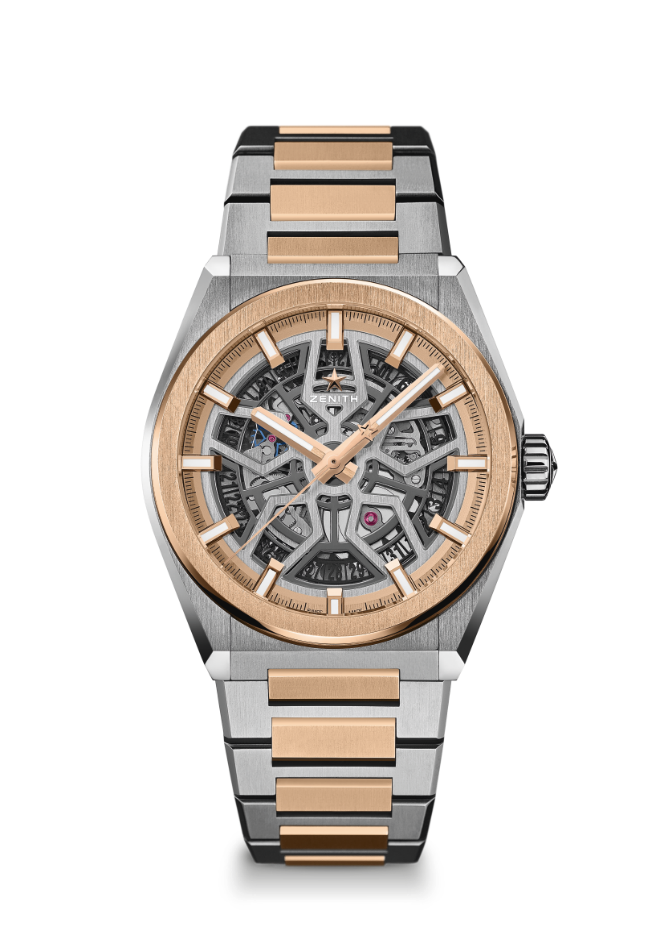 Referência: 87.9001.670/79.M9001PRINCIPAIS PONTOS Nova caixa de titânio escovado de 41mm com aro em ouro rosé de 18 quilates Movimento interno esqueletizado Elite Alavanca e roda de escape em silício MOVIMENTOElite 670 SK, AutomáticoCalibre: 11 ½" (diâmetro: 25,60 mm)Espessura do movimento: 3,88 mmComponentes: 187Joias: 27Frequência: 28.800 VpH (4Hz)Reserva de marcha: mín. 48 horasAcabamento: massa oscilante especial com acabamento acetinadoFUNÇÕESHoras e minutos ao centroPonteiro central de segundos Indicador de data na posição de 6 horasCAIXA, MOSTRADOR E PONTEIROSDiâmetro: 41 mmDiâmetro da abertura: 32,5 mmEspessura: 10,75 mmVidro: vidro de safira convexo com tratamento antirreflexo em ambos os ladosFundo da caixa: vidro de safira transparenteMaterial: titânio escovado e ouro rosé de 18 quilates Estanqueidade: 10 ATMMostrador: aberto Índices das horas: banhados a ouro, facetados e revestidos com Super-LumiNova® SLN C1Ponteiros: banhados a ouro, facetados e revestidos com Super-LumiNova® SLN C1PULSEIRA E FECHOPulseira de titânio e ouro rosé com fecho dobrável